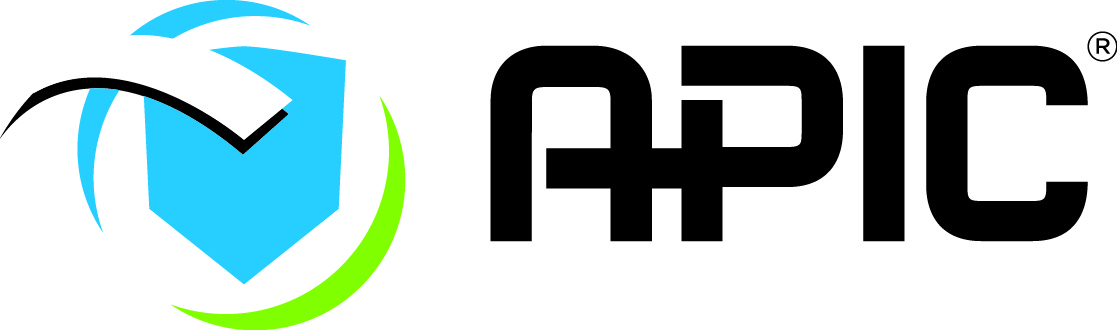 Date: 		12/19/2017Committee:  	Member Services Committee (MSC)Chair:   		Tiffany Horsley, BSN, RN, CICVice-Chair: 	Steve Odachowski, RN, BSN, CICStaff liaison(s):  	Crystal Moohn, Associate Director, Component RelationsPurpose of Committee: The Member Services Committee is responsible for adding value to APIC membership through the creation and implementation of new membership policies and programs. The committee oversees the development of new membership initiatives and engagement programs. This committee also provides oversight for chapters and sections.Items for Board Consideration/Vote:    None at this time. Recent Deliverables:• N/AShort-term initiatives:Long-term initiatives:Please indicate which strategic goal as part of Strategic Plan 2020 that each initiative supports using the following abbreviations: PS = Patient Safety, IS = Implementation Science, CC = Competency and Certification, PP = Advocacy/Public Policy, DS = Data StandardizationMember Services Committee  Purpose of Committee: The Member Services Committee is responsible for adding value to APIC membership through the creation and implementation of new membership policies and programs. The committee oversees the development of new membership initiatives and engagement programs. This committee also provides oversight for chapters and sections.ChairTiffany Horsley, BSN, RN, CICKansas City, KSTerm Expires: 12/31/2018Vice ChairSteve Odachowski, RN, BSN, CICTacoma, WATerm Expires: 12/31/2018Members with Terms Expiring 12/31/2018Wilma Salkin, RN, BSN, CIC  Bondville, VT Stephanie Tismer, RN, BSN,CIC  Scandia, MN Nicole Nomides, MT(ASCP), MS, CIC   Ann Arbor, MI Members with Terms Expiring 12/31/2019Azita Kamkar, MPH, BS, MT(ASCP), CIC       Olympia, WAAimee Baerlocher, MPH, CIC   Boise, IDDeAnn Richards, RN, CIC  Madison, WIMembers with Terms Expiring 12/31/2020Brenda Naylor, MSN, RN, CIC*Toledo, OHJessica Hayashi, MS, RN, CIC, CPHQ, FACHE*Schenectady, NYRandy Ennis, BBA, ASN, CIC*Canton, GASenior Advisor (Note:  formerly Board Liaison)NameCity, StateStaff Liaison(s) Name:  Crystal Moohn Title: Associate Director, Membership & Component RelationsInitiativeStatusSP 2020Conduct second Chapter Health Survey and perform comparative data analysis between 2016 and 2018 surveys.The chapter health survey will take place in Q1 2018.  Results will be shared and incorporated into chapter resource development beginning in Q2.CCAssessment, evaluation and continued promotion of Chapter Mentoring ToolkitThe program was rolled out in Q1 2017. Beginning in Q1 2018, we will evaluate effectiveness of the program, make necessary enhancements and continue to promote across APIC and chapter membership CCEnhance Online Section Community Moderator Program by providing moderator tools, resources and tracking plans  In progress. Roll out of tools and resources anticipated prior to Annual Conference 2018 (April 2018). CCInitiativeStatusSP 2020Research and identify viable options for new APIC membership model(s)Research and discussions began in Q3; initial framework has been developed. Final draft proposal to be submitted for BOD review in June 2018. CCEstablish criteria, policies and procedures for chapter dissolution Delayed. Committee will submit to Policy & Bylaws Committee & APIC BOD by August 2018. 